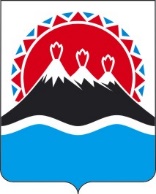 П О С Т А Н О В Л Е Н И ЕПРАВИТЕЛЬСТВАКАМЧАТСКОГО КРАЯПРАВИТЕЛЬСТВО ПОСТАНОВЛЯЕТ:1. Внести в приложение 1 к постановлению Правительства Камчатского края 06.09.2021 № 395-П «О государственном надзоре в области защиты населения и территорий от чрезвычайных ситуаций на территории Камчатского края» изменения, изложив часть 6 в следующей редакции:  «6. Региональный государственный надзор вправе осуществлять следующие должностные лица: 1) Министр по чрезвычайным ситуациям Камчатского края; заместитель Министра по чрезвычайным ситуациям Камчатского края заместитель Министра по чрезвычайным ситуациям Камчатского края – начальник отдела организационно-правового обеспечения; начальник отдела регионального государственного надзора; референт отдела регионального государственного надзора;главный специалист-эксперт отдела регионального государственного надзора.».2. Настоящее постановление вступает в силу после дня его официального опубликования. [Дата регистрации] № [Номер документа]г. Петропавловск-КамчатскийО внесении изменений в приложение 1 к постановлению Правительства Камчатского края от 06.09.2021 № 395-П «О государственном надзоре в области защиты населения и территорий от чрезвычайных ситуаций на территории Камчатского края»Председатель Правительства Камчатского края[горизонтальный штамп подписи 1]               Е.А. Чекин